06.04.2020r.Temat: Przedświąteczne przygotowaniaDzień Dobry .Zaczynamy nowy tydzień ,którego tematyka związana będzie ze Świętami Wielkanocnymi. Na początku chciałabym zobaczyć jak rośnie Wasz owies. Dbacie o niego? Teraz jest też ostatnia chwila na to by zasiać rzeżuchę aby pięknie urosła i ozdobiła świąteczny stół. Można ją zasiać na małym talerzyku albo w skorupce. https://www.youtube.com/watch?v=AEi3yzpOqE41.„Bajeczka wielkanocna” – słuchanie bajki i rozmowa na temat jej treści. Rodzice czytają dzieciom bajkę i zachęcają do odpowiedzi na pytania, np. Kogo budziło słonko? Dlaczego to robiło? W jaki sposób lubisz być budzona/budzony? Dzieci odpowiadają na pytania i omawiają treść utworu. Bajeczka wielkanocna.Wiosenne Słońce tak długo łaskotało promykami gałązki wierzby, aż zaspane wierzbowe Kotki zaczęły wychylać się z pączków.– Jeszcze chwilę – mruczały wierzbowe Kotki – daj nam jeszcze pospać, dlaczego już musimy wstawać?A Słońce suszyło im futerka, czesało grzywki i mówiło: – Tak to już jest, że musicie być pierwsze, bo za parę dni Wielkanoc, a ja mam jeszcze tyle roboty.  Gdy na gałęziach siedziało już całe stadko puszystych Kotków, Słońce powędrowało dalej. Postukało złotym palcem w skorupkę jajka – puk, puk! i przygrzewało mocno.– Stuk-stuk! – zastukało coś w środku jajka i po chwili z pękniętej skorupki wygramolił się malutki Kurczaczek. Słońce wysuszyło mu piórka, na głowie uczesało mały czubek i przewiązało czerwoną kokardką .– Najwyższy czas – powiedziało – to dopiero byłby wstyd, gdyby Kurczątko nie zdążyło na Wielkanoc. Teraz Słońce zaczęło się rozglądać dookoła po łące, przeczesało promykami świeżą trawę, aż w bruździe pod lasem znalazło śpiącego Zajączka. Złapało go za uszy i wyciągnęło na łąkę. – Co się stało, co się stało? – Zajączek przecierał łapką oczy.– Już czas, Wielkanoc za pasem – odpowiedziało Słońce – a co to by były za święta bez wielkanocnego Zajączka? Popilnuj Kurczaczka, jest jeszcze bardzo malutki, a ja pójdę obudzić jeszcze kogoś. – Kogo? Kogo? – dopytywał się Zajączek, kicając po łące.– Kogo? Kogo? – popiskiwało Kurczątko, starając się nie zgubić w trawie.– Kogo? Kogo? – szumiały rozbudzone wierzbowe Kotki. I wtedy Słońce przyprowadziło do nich małego Baranka ze złotym dzwonkiem na szyi.– To już święta, święta – szumiały wierzbowe Kotki, a Słońce głaskało wszystkich promykami, nucąc taką piosenkę: W wielkanocny poranek Dzwoni dzwonkiem Baranek, A Kurczątko z ZającemPodskakuje na łące.Wielkanocne Kotki,Robiąc miny słodkie,Już wyjrzały z pączka, Siedzą na gałązkach,Kiedy będzie WielkanocWierzbę pytają.2„Barwne pisanki” – zapoznanie z różnymi technikami zdobienia jajek z wykorzystaniem karty pracy. Dzieci przyglądają się fotografiom przedstawiającym ozdobne jajka wykonane przez m.in. Petera Carla Faberge’a oraz polskie pisanki i kraszanki. Można  opowiedzieć o technikach ich wykonania (jaja Faberge’a były wykonane przez złotnika z wykorzystaniem złota, srebra i drogich kamieni szlachetnych; natomiast pisanki i kraszanki są tradycyjnie wykonywane przez polskie gospodynie – maluje się na nich zdobienia za pomocą rozgrzanego wosku, a następnie gotuje w barwnikach pochodzenia naturalnego lub wydziera na barwionych jajkach różne ozdoby za pomocą zaostrzonych przedmiotów). Zadaniem dzieci jest wykonanie zdobień na przedstawionych w karcie pracy pisankach według własnego pomysłu. https://www.youtube.com/watch?v=0ibCv6nBhDghttps://www.youtube.com/watch?v=7ZHoRsjzHS83.„Święta tuż, tuż” – rozmowa kierowana. Rodzice zachęcają  dzieci do wypowiedzi na temat świąt i tradycji wielkanocnych. Zwracają uwagę na potrzebę bliskości i odpowiedniego nastroju. Dzieci wspólnie zastanawiają się nad swoim udziałem w tworzeniu świątecznej atmosfery (sprzątanie, dekorowanie). Wspólnie ustalają za-kres prac, które mogą wykonać, chcąc ułatwić rodzicom czynności porządkowe i organizacyjne https://www.youtube.com/watch?v=r-to1UXYMUA  4.„Wielkanocny zajączek” – praca plastyczno-techniczna. Dzieci wypychają zajączka z „Teczki małego artysty” kolorują  i składają go , tak aby powstał koszyczek. Gotowy koszyczek można wykorzystać jako ozdobę wielkanocnego stołu.„Teczka Małego Artysty ” – (nr 14)   Dodatkowe zadanie- „Sylabowe puzzle”- wycinamy sylwety jaj . Sylabowe puzzle zaraz po wydrukowaniu lub przerysowaniu wycinamy i układamy na stole. Każdą sylabę głośno czytamy np.  MA-MA, TA-TA  . Gdy opanowaliśmy większość sylab, przecinamy jaja na dwie połówki. Na początek do zabawy wybieramy trzy przecięte jaja z sylabami, potem stopniowo zwiększamy liczbę jaj. Mieszamy wszystkie puzzle. Zadaniem dzieci jest układanie wyrazów  z puzzli. Wybieramy wyrazy dostosowane do możliwości dzieci. Mogą to być wyrazy 3 ,4-sylabowe ,wtedy dzielimy pisankę na odpowiednia ilość  części.- Przykładowe wyrazy: koza, sowa, okno, ryba ,noga, zupa ,meta, igła ,kura, pole ,waga, sala, rama, rata,owoce,aparat,korona,malina,cebula,komoda,korale,butelka,itp.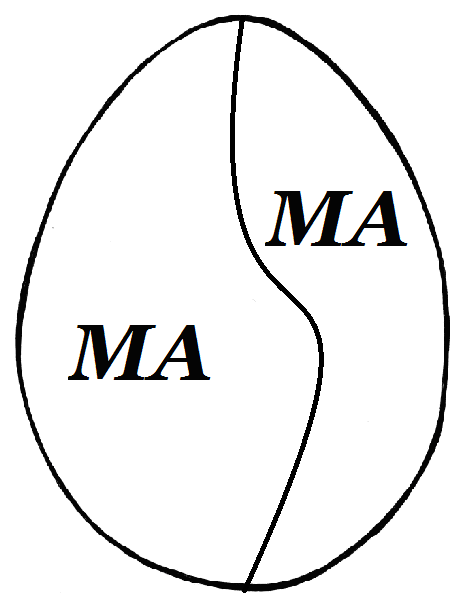 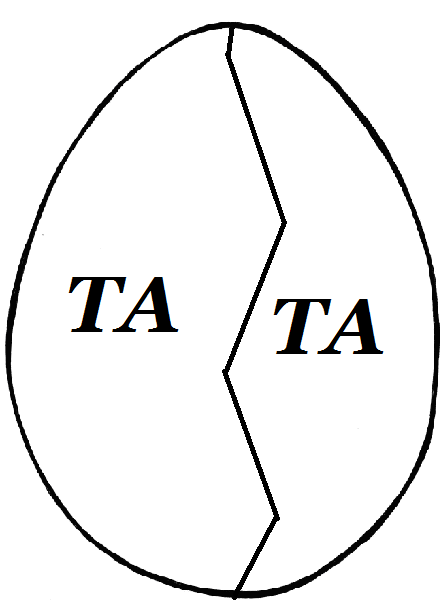 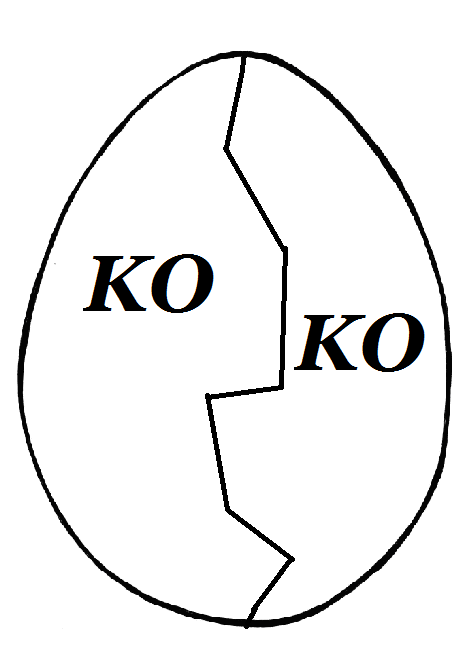 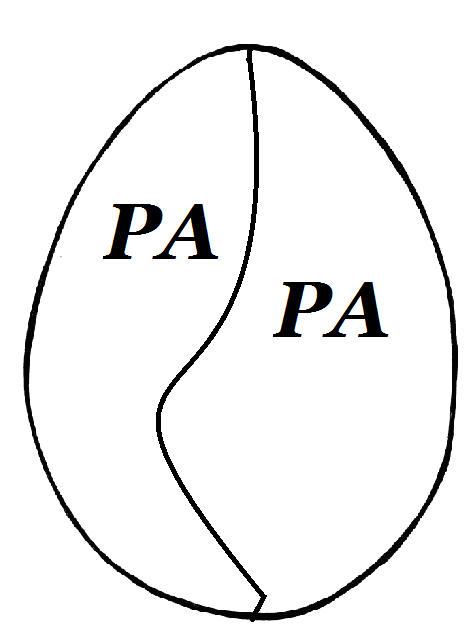 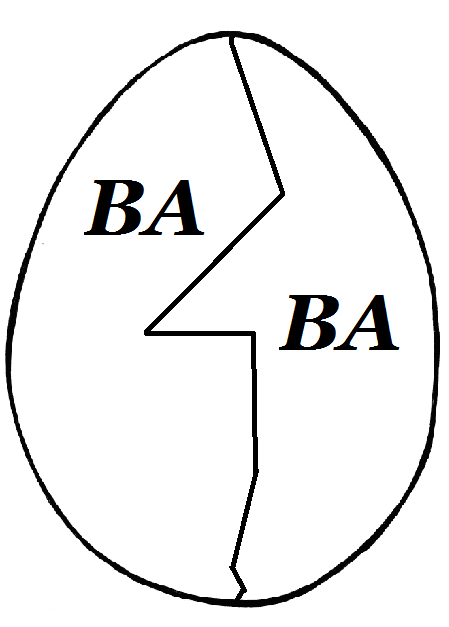 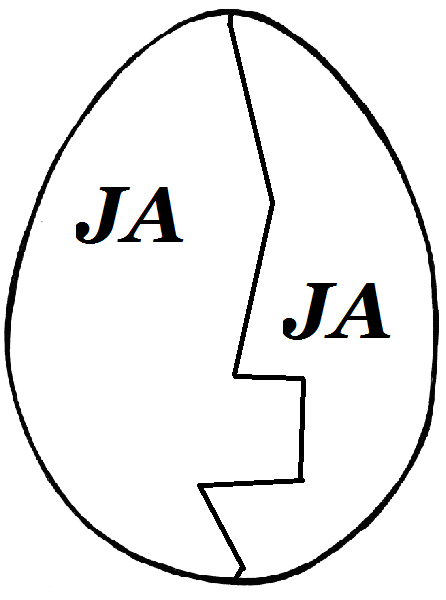 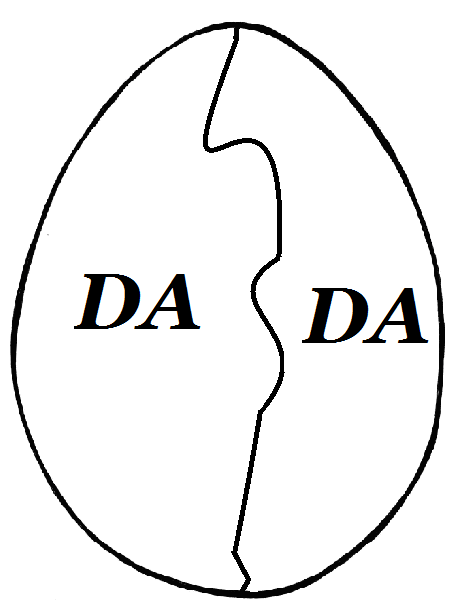 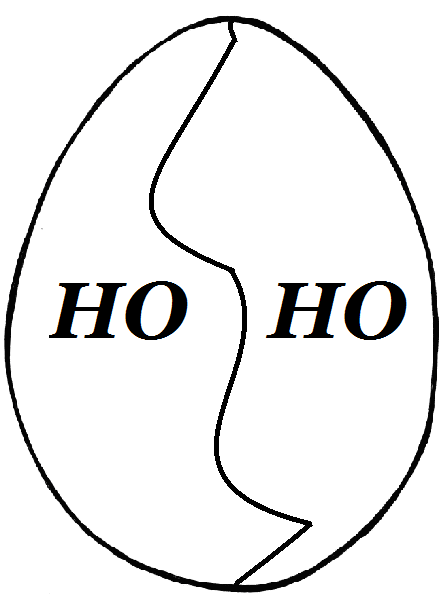 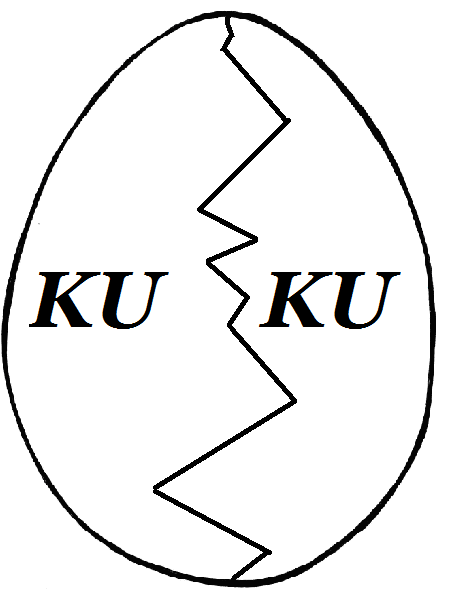 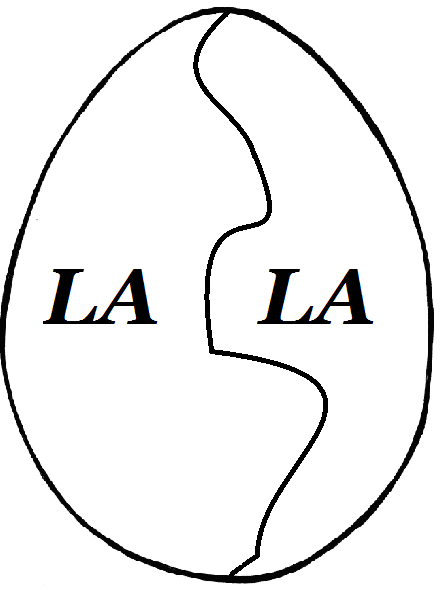 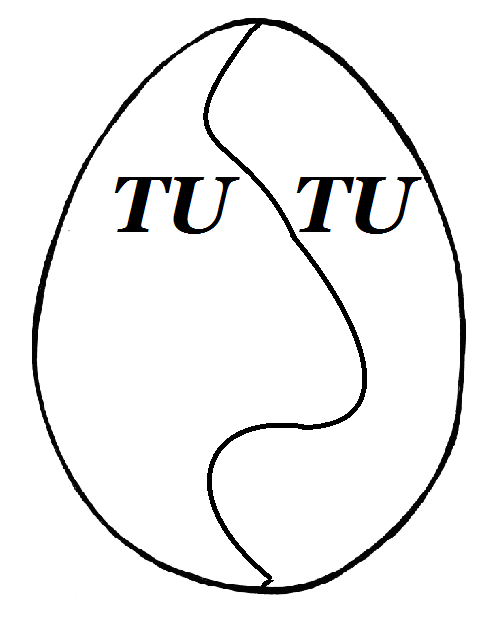 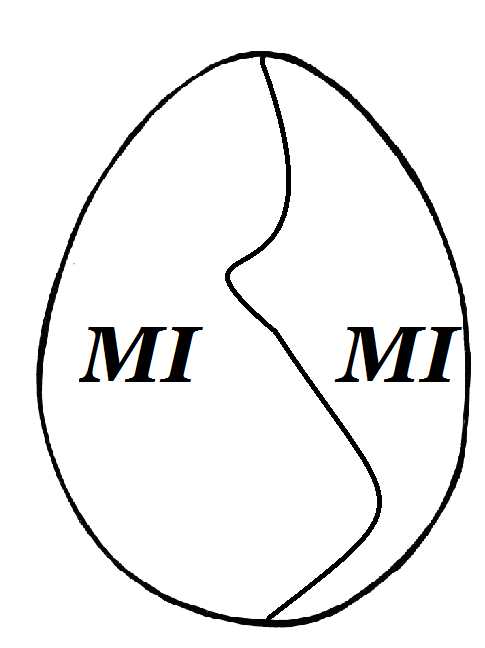 